Дистанционноезадание для учащихсяФИО педагога: Фролова Тамара ВладимировнаПрограмма: «Волшебный клубок»Объединение: «Волшебный клубок»Дата занятия по программе: 20.01. -23.01. 2023 г.Тема занятия: Вязание лепестков крючком.Задание: листик с прожилками.Листик вяжется поворотными рядами с увеличением в нижней части и сокращением петель перед разворотом вязания в верхней части изделия. Ряды справа и слева от наборной цепочки вяжутся симметрично друг другу.Такой листик можно использовать цветочных композиций.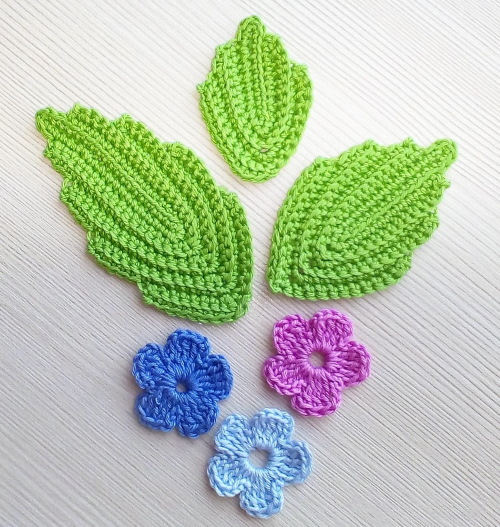 В ходе работы понадобится всего лишь знание некоторых элементов вязанию крючком, а именно: - воздушная петля (ВП);- соединительный столбик (СС); - столбик без накида (СБН).Материалы и инструменты: пряжа, крючок и ножницы. Пряжу и крючок стоит подбирать по соответствиям.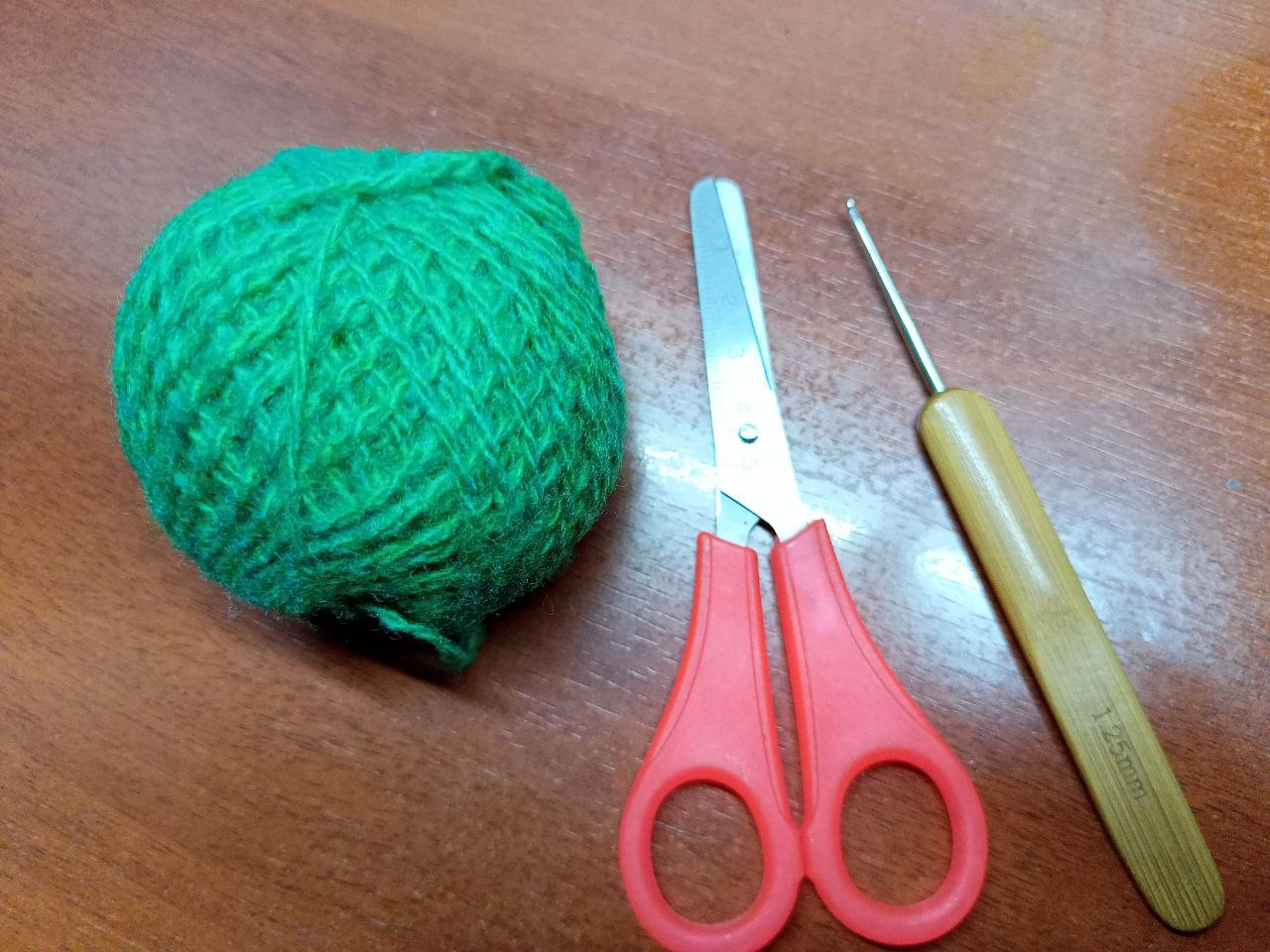 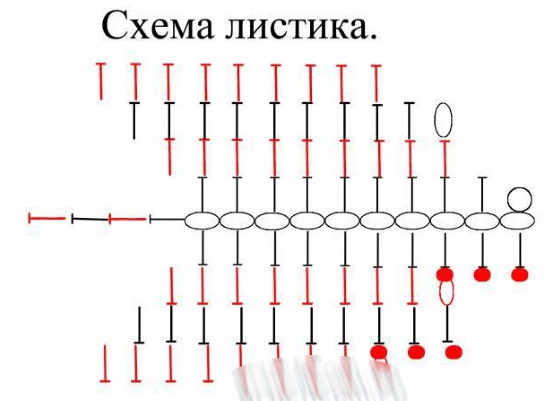 Пошаговая инструкция:Набрать цепочку из 10 воздушных петель, плюс 1 петля подъема.Развернуть вязание и продолжить работу по схеме. Вязать следует столбиками без накида, продевая крючок за обе стенки петли.Закончив вязание, обрезать рабочую нить и закрепить кончик с изнаночной стороны листика.1.Выполнить: основу листика (5 штук).Результат сдать педагогу: 23.01.2023 г.Результат сфотографировать и прислать мне на электронную почту tamara552011v@mail.ru или на viber 89086675886